04.12.2020. Дисциплина «Немецкий язык» 1 курс.Тема занятия: «В городе. Вопросительные слова и местоимения».Задание 1.Ознакомьтесь с лексикой по теме занятия:die Stadtdie Heimatstadt.das Stadtzentrummoderndie Strassedas Haus, die Hauserdas Geschäftstolz seinЗадание 2.Прочитайте и переведите на русский язык текст с помощью лексики занятия и словаря. Задание выполните письменно.Meine StadtMeine Stadt ist groß, schön und modern. Ich wohne im Stadtzentrum, das abends besonders schön ist. Abends stehe ich oft auf dem Balkon und genieße die Schönheit meiner Heimatstadt. Auf der Hauptstraße stehen alte Häuser, die mit der tollen Architektur geschmückt sind. Hier gibt es auch Geschäfte, modische Boutiquen, gemütliche Cafes und teuere Restaurants.Außerdem ist meine Heimatstadt sehr grün, weil man jedes Jahr junge Bäume pflanzt. In der Stadt sind viele Parks, Museen und andere Unterhaltungsangebote. Am Wochenende geht meine Familie oft zum Park, um sich zu erholen.Ich liebe meine Stadt und bin stolz auf sie.Задание 3.Прочитайте и переведите на русский язык тексты и ответьте на вопрос: Как называется этот город? Задание выполните письменно.1. Die Stadt ist reich an Sehenswürdigkeiten. Zu den Sehenswürdigkeiten dieser Stadt gehören Denkmäler, historische Gebäude, Paläste, Parks. Auch Kirchen mit goldenen Kuppeln, schöne Klöster und Kathedralen gehören zu den Sehenswürdigkeiten dieser Stadt. Sie wurde im Jahre 1703 gegründet.1. Wie heiβt diese Stadt? - 2. Das Gesicht dieser Stadt widerspiegelt ihre Geschichte. Sie wurde im 12. Jahrhundert gegründet. Sie liegt am Moskva-Fluss. In der Stadt gibt es viele Kirchen, Klöster, Kathedralen, Paläste. Es gibt auch viele Grünanlagen. Sie liegt in einer malerischen Gegend.2. Wie heiβt diese Stadt? – 3. Diese Stadt wurde im 8. Jahrhundert gegründet. Sie ist gross und schön. Dort fühlt man sich wie im Märchenland: kleine romantische Strassen. Sie sind sehr eng und malerisch. Hier sind viele gotische Kirchen, viele Museen bunte Geschäfte, schöne grüne Parks. Man kann hier Bilder und Skulpturen des Esels, des Hundes, der Katze und des Hahnes sehen. 3. Wie heiβt diese Stadt?Задание 4.Составьте небольшой рассказ по вопросам о Вашем городе. Задание выполните письменно.Ich lebe in … .Meine Stadt ist … .In meiner Stadt gibt es viele … .Im Zentrum der Stadt befindet sich … .Unsere Stadt … .Im Frühling ist meine Stadt … .Задание 5.Ознакомьтесь с грамматическим материалом:Вопросительные слова в немецком языке.Для чего нужны вопросительные слова? Конечно, первое, что приходит в голову — это фраза «для того, чтобы задавать вопросы». Итак, вопросительные слова — это слова или местоимения, которые используются со следующими целями:- Для того чтобы задать интересующий вас вопрос. При этом здесь важно помнить, что немецкий язык сильно отличается от русского, и нужно очень внимательно отнестись к выбору правильного слова.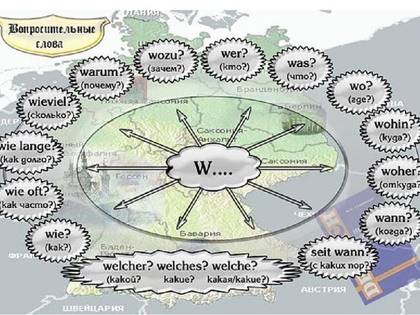 Wie? – как?Wie? – каким образом?Wer? – кто?Was? – что?Wo? – где?Wohin? – куда?Woher? – откуда?Wann? – когда?Warum? – почему?Wie viel (wie viele)? – сколько?Welcher? – какой?Вопросительные местоимения — wer, was, wem, wen, wessen, welche — в вопросительном предложении заменяют существительное или прилагательное, о котором задается вопрос.К вопросительным местоимениям относятся:Задание 6: Составьте три вопросительных предложения на немецком языке, используя вопросительные слова (при этом учитывайте порядок слов в вопросительном предложении с вопросительным словом).Задание выполните письменно!Литература:1. Голубев А.П., Беляков Д.А., Смирнова И.Б. "Немецкий язык для технических колледжей" / под общ. ред. А.П. Голубева - Москва: КноРус, 2017 - 306с. - (СПО)2. Катаева, А. Г.  Грамматика немецкого языка : учебное пособие для СПО / А. Г. Катаева, С. Д. Катаев. — 2-е изд., испр. и доп. — Москва : Издательство Юрайт, 2020. — 136 с.  Электронный ресурс. Форма доступа: ЭБС Юрайт [сайт]. — URL: http://urait.ru/bcode/4517323. Смирнова, Т. Н.  Немецкий язык. Deutsch mit Lust und Liebe. Интенсивный курс для начинающих : учебное пособие для СПО / Т. Н. Смирнова. — 2-е изд., испр. и доп. — Москва : Издательство Юрайт, 2019. — 312 с. Электронный ресурс. Форма доступа: ЭБС Юрайт [сайт]. — URL: http://urait.ru/bcode/445843Задания № 2, 3, 4, 6 должны быть выполнены в бумажном/электронном формате!Сроки выполнения заданий: 09.12.2020Просьба выслать выполненные задания на электронную почту:Lady-MaryFW@yandex.ruили на страницу ВКонтакте: https://vk.com/id591640252wer?кто?was?что?wessen?чей? чья? чье? чьи?welcher?какой?was für ein?что за? какой?